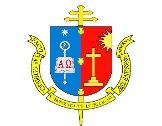   FACULDADE CATÓLICA DE BELÉM – FACBELRodovia BR 316, Km 6, S/Nº, Tel./Fax: (091) 3255-2324        E-mail: institutodomvicentezico@gmail.comPLANO DE ENSINOANO/SEMESTRE: 2020/2sem.01 – IDENTIFICAÇÃO:CURSO: Bacharelado em FilosofiaDISCIPLINA: Filosofia Geral I – Ontologia     PROFESSOR: Dr. Pe. Helio FronczakTURMA: FIL02MA SÉRIE/SEMESTRE: 2o semestre CARGA HORÁRIA: Total (teórica): 80 h/a / Semanal: 04 h/aCRÉDITOS: 0402 – EMENTA: A Filosofia Geral I - Ontologia, visa proporcionar aos alunos o estudo dos primeiros  princípios para a compreensão da realidade. Partindo do conceito de ente o curso se estende a todos os principais temas relevantes da Metafísica para que os alunos tenham uma cosmovisão ampla, e sejam capacitados a interpretar a realidade com uma forma mentis filosófica adequada.03 – OBJETIVOS DA DISCIPLINA (habilidades e competências):3.1 Geral: Apresentar os principais temas da disciplina, partindo da visão clássica da ontologia escolástica, mostrando as diferenças entre os vários modos filosóficos de abordar a realidade. 3.2 Específicos: Estudar em profundidade o Sistema filosófico aristotélico-tomista para que o aluno possa ser capaz de dialogar com a cultura moderna e pós-moderna. 04 – CONTEÚDO PROGRAMÁTICO:IntroduçãoNatureza da Metafísica O ente, ponto de partida da Metafísica O processo de explicitação do serExplicitação transcendental e categorialA sistemática tomista da explicitaçãoO ser e os transcendentaisOs princípios estruturais do serPrincípios que são o próprio serExplicitação dos princípios na forma transcendentalO princípio de identidadeO princípio de não-contradiçãoO princípio de razão suficienteO princípio de terceiro excluídoA impossibilidade do progresso ou do regresso infinitoA identidade e a diferença. A Analogia do enteA unidade e a multiplicidadeA analogia do ente: de atribuição e de proporcionalidadeO ser e o devir. A causalidadeFormas de devirSer atual e ser potencialAs causas do devirA multiplicidade das causas: material – formal – eficiente – finalOs transcendentais do ente: Unidade – Verdade – Bondade – BelezaA unidade e a alteridadeA verdade: o ser como intelecçãoA bondade: o ser como voliçãoA beleza: o ser como harmonia da unidade, da verdade e da bondadeCausa perfeita e participaçãoTeses de Ontologia trinitária05 – METODOLOGIA:Aulas expositivas do conteúdo e grupos de estudo de textos fundamentais para a compreensão dos temas tratados. (Neste semestre as aulas serão on-line seguindo a plataforma que será oferecida brevemente pela Faculdade Católica). Durante o curso se prevê um "Seminário temático" no qual cada grupo de alunos (5-6) apresenta – por escrito ao professor e oralmente à classe – um argumento relacionado à disciplina. Os argumentos do seminário são propostos pelo professor no primeiro mês do curso.Os textos utilizados nas aulas serão distribuídos gradualmente.  06 – RECURSOS DIDÁTICOS:Textos acadêmicos e didáticos para uso em sala de aula com exercícios diversificados. Roteiros para estudo dirigido. Roteiro/orientação de pesquisa teórico-bibliográfica.07 – PROCEDIMENTOS DE AVALIAÇÃO:7.1. CritériosLinguagem clara e coerente (sequência lógica das ideias);Fundamentação teórica.7.2. Procedimentos avaliativos (avaliação continuada)Seminários temáticos;Reflexões e debates em sala de aula;Estudos Dirigidos.08 – BIBLIOGRAFIA:8.1 BÁSICA ANICETO MOLINARO, Metafísica-curso sistemático. Paulus, 2002.BATTISTA MONDIN, Manual de Filosofia Sistemática, volume 3, Ontologia Metafísica. Edições Paulinas, 2005.TOMÁS DE AQUINO, O Ente e a Essência. Coleção Os Pensadores, Nova Cultural, 2001.8.2 BIBLIOGRAFIA COMPLEMENTAR:MÁRCIO BOLDA DA SILVA, Metafísica e Assombro. Paulus, 1994.MARTIN HEIDEGGER, Metafísica. Coleção Os Pensadores, Nova Cultural, 2001.FIORI, Ernani Maria, Metafísica e História. Porto Alegre, L&PM, 1987.TOMAS ALVIRA, LUIS CLAVELL/ TOMAS MELENDO, Metafisica. Ediciones Universidad de Navarra, S. A., Pamplona, 1989.KLAUS HEMMERLE, Tesi di Ontologia Trinitaria, Città Nuova, Roma, 1996.PERIÓDICOS ESPECIALIZADOS:Estes serão indicados oportunamente, no decorrer do curso.PROFESSOR: Pe. Helio Fronczak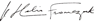 ASSINATURA:  DATA: 12/agosto/2020